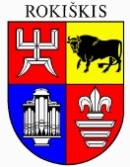 ROKIŠKIO RAJONO SAVIVALDYBĖS MERASPOTVARKISDĖL TEIKIMO PATVIRTINTI BIUDŽETINĖS ĮSTAIGOS ROKIŠKIO BASEINO NUOSTATUS2024 m. balandžio 26 d. Nr. MV-226Rokiškis	Vadovaudamasis Lietuvos Respublikos vietos savivaldos įstatymo 15 straipsnio 2 dalies 9 punktu, 27 straipsnio 2 dalies 6 punktu, 	t e i k i u Rokiškio rajono savivaldybės tarybai patvirtinti biudžetinės įstaigos Rokiškio baseino nuostatus (pridedama).	Potvarkis per vieną mėnesį gali būti skundžiamas Lietuvos administracinių ginčų komisijos Panevėžio apygardos skyriui (Respublikos g. 62, Panevėžys) Lietuvos Respublikos ikiteisminio administracinių ginčų nagrinėjimo tvarkos įstatymo nustatyta tvarka.Savivaldybės meras				Ramūnas GodeliauskasDanutė Kniazytė                             				